INVESTIGUE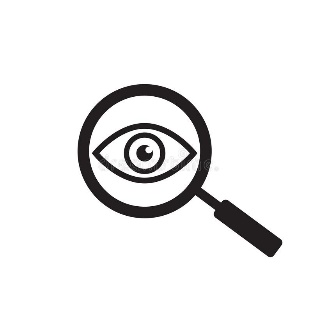 ¿De qué forma el legado cultural de la civilización en estudio influye en el funcionamiento de la sociedad actual? _____________________________________________________________________________________________________________________________________________________________________________________________________________________________________________________________________________________________________________________________________________________________________________________________________________________________________________________________________________________________________________________________________________________________________________________________________________________________________________________________________________________________________________________________________________________________________________________________Sintetice su opinión y refiérase a la importancia del legado cultural de diversas civilizaciones del mundo antiguo en la sociedad contemporánea.________________________________________________________________________________________________________________________________________________________________________________________________________________________________________________________________________________________________________________________________________________________________________________________________________________________________________________________________________________________________________________________________________________________________________________________________________________________________________________________________________________________________________